Конкурс методических материалов средистажировочных площадок по формированию и оценке функциональной грамотности обучающихся образовательных организацийХанты-Мансийского автономного округа – ЮгрыНоминация: «Лучшая методическая разработка урока/ внеурочного мероприятия, направленного на формирование и оценку функциональной грамотности обучающихся основной школы»Тема методической разработки: «Урок математике в 5 классе по теме «Умножение натуральных чисел и его свойства» Автор: Фадеева Елена Александровна, учитель математики, МБОУ СОШ с углубленным изучением отдельных предметов № 6, г УрайВведениеСовременный мир все меньше нуждается в физической силе, все больше – в грамотности и интеллекте. Математика как школьный предмет обладает достаточным потенциалом для формирования и развития этих качеств. На первое место  выходит потребность быстро реагировать на все изменения, происходящие в жизни, умение самостоятельно находить, анализировать, применять информацию. Главным становится функциональная грамотность, так как это «способность человека решать стандартные жизненные задачи в различных сферах жизни и деятельности на основе прикладных знаний». Одним из ее видов является математическая грамотность.Представленный урок математики направлен на формирование математической грамотности школьников и критического мышленияПредмет: МатематикаКласс, количество человек: 5 класс, 26 человекПродолжительность образовательного мероприятия: 40 минутОборудование:учебник Н.Я.Виленкин, В.И.Жохов, А.С.Чесноков, С.И.Шварцбурдпрезентация к   уроку;мультимедийное оборудованиеИспользуемые приемы формирования функциональной грамотности:Математическая грамотность включает в себя, в первую очередь, умение самостоятельно распознать проблему и выбрать математические средства ее решения, умение самостоятельно оценить полученный результат и предъявить его в подходящей форме, уметь проанализировать заданную практическую ситуацию, извлечь из текста задачи нужную информацию, понять предложенный алгоритм. Математическая грамотность включает также способность выделить в различных ситуациях математическую проблему и решить ее, а также склонность выполнять такую деятельность, что достаточно часто связано с такими чертами характера, как уверенность в себе и любознательность.Рассмотрим некоторые приёмы умственных действий, которые способствуют развитию математической грамотности.Анализ и синтез. Это важнейшие мыслительные операции. Анализ связан с выделением элементов данного объекта, его признаков или свойств. Синтез - это соединение различных элементов, сторон объекта в единое целое. В мыслительной деятельности человека анализ и синтез дополняют друг друга, так как анализ осуществляется через синтез, синтез - через анализ.Способность к аналитико-синтетической деятельности находит свое выражение не только в умении выделять элементы в единое целое, но и в умении включать их в новые связи, увидеть их новые функции.Формированию этих умений может способствовать: а) рассмотрение данного объекта с точки зрения различных понятий; б) постановка различных заданий к данному математическому объекту.2. СравнениеЭтот прием играет особую роль в организации продуктивной деятельности школьников в процессе обучения математики. Формирование умения пользоваться этим приемом следует осуществлять поэтапно, в тесной связи с изучением конкретного содержания. 3. КлассификацияИспользуемые приемы формирующего оценивания и ТРИЗ – технологии «Одноминутное эссе», приемы и методы смыслового чтения «Ромашка вопросов», «ПОПС – формула» помогают формированию математической грамотности.Организационные формы работы: групповая, парная, индивидуальная, фронтальнаяТема урока: Умножение натуральных чисел и его свойстваТип урока: урок систематизации и обобщения знаний и умений Цель урока: Организовать деятельность учащихся по овладению навыками умножения натуральных чисел, применения рациональных приемов вычисления.Формы, приемы, методы: Приемы формирующего оценивания «Одноминутное эссе», приемы и методы смыслового чтения «Ромашка вопросов», «ПОПС – формула» Педагогические технологии: Проблемное обучение, ИКТПсихолого-педагогическая характеристика особенностей классаВ  классе  обучается 26  учащихся:  девочек – 18,  мальчиков – 8. Работоспособность класса хорошая. Дети  любознательны и общительны. На контакт со взрослыми идут легко. Качественная успеваемость по итогам года высокая: 1 отличник,  10 хорошистов. Дисциплина в классе хорошая, дети умеют работать, не отвлекаясь.Ученический коллектив сформирован. Учащиеся дружат, общаются по интересам. Отношения между ними доброжелательные, могут поддержать друг друга в трудную минуту, оказать помощь. При подготовке и проведении мероприятий учащиеся  всегда сплочены,  преобладает ответственное отношение к школьным делам. Каждый воспитанник этого класса – это личность. Можно отметить, что в классе не один лидер и это не влияет на сплоченность ребят, у них практически все разногласия решаются путем мирного диалога. Есть в классе 1 ученик с ОВЗ, который обучаются по адаптированной програме.Однако и он умеет работать в группе, с удовольствием включаются в работу, справляется с отведенной им ролью. На данном уроке этот ребенок сидел с более сильными одноклассниками, что помогло создать ситуацию успеха для ребенка с ОВЗ.В классе есть одаренный ребенок, при подготовке к данному уроку ему было предложено дополнительное задание на поиск нужной информации. В классе нет леворуких детей. В классе 5 человек – визуалов, которым необходима наглядность при объяснении нового материала. Деление детей на группы происходило так, что в каждой группе находились дети с разными интеллектуальными  и психологическими особенностями. Это помогло некоторым ребятам не волноваться, выполнять посильную им работу, в целом создало ситуацию успеха для всех ребят.Предметные результаты: Ученики научатся в процессе реальной ситуации применять понятие умножение натуральных чисел и свойства умножения и рациональные приемы вычисления.Метапредметные результаты:Регулятивные УУД: Ученики научатся самостоятельно формулировать познавательную цель и строить свои действия в соответствии с ней, планировать собственную деятельность, определять средства для её осуществленияПознавательные УУД: Ученики научатся применять алгоритмы при решении задач на умножение натуральных чисел и свойств умножения, систематизировать знания и обобщать  знания при решении задач по теме «Умножение натуральных чисел и его свойства», выбирать и формулировать познавательную цель, выражать смысл ситуации с помощью различных примеров.Коммуникативные УУД: Ученики научатся регулировать собственную деятельность посредством речевых действий, слушать и вступать в диалог, воспитывать чувство взаимопомощи.Личностные УУД: Ученики научатся самостоятельно выполнять работу, понимая личную ответственность за результат,  оценивать поступки в соответствии с определенной ситуацией.Технологическая карта урокаПредмет______математика_______________________________класс___5_____________________ХОД УРОКАТема урокаУмножение натуральных чисел и его свойства.Умножение натуральных чисел и его свойства.Тип урокаурок систематизации и обобщения знаний и умений.урок систематизации и обобщения знаний и умений.Формы, приемы, методы:Приемы формирующего оценивания «Одноминутное эссе», приемы и методы смыслового чтения «Ромашка вопросов», «ПОПС – формула»Приемы формирующего оценивания «Одноминутное эссе», приемы и методы смыслового чтения «Ромашка вопросов», «ПОПС – формула»Педагогические технологииПроблемное обучение, ИКТПроблемное обучение, ИКТЦель урокаОрганизовать деятельность учащихся по овладению навыками умножения натуральных чисел, применения рациональных приемов вычисления.Организовать деятельность учащихся по овладению навыками умножения натуральных чисел, применения рациональных приемов вычисления.ПЛАНИРУЕМЫЕ РЕЗУЛЬТАТЫ:ПЛАНИРУЕМЫЕ РЕЗУЛЬТАТЫ:ПЛАНИРУЕМЫЕ РЕЗУЛЬТАТЫ:ПредметныйМетапредметныйЛичностныйУченики научатся в процессе реальной ситуации применять понятие умножение натуральных чисел и свойства умножения и рациональные приемы вычисления. Познавательные: Ученики научатся применять алгоритмы при решении задач на умножение натуральных чисел и свойств умножения, систематизировать знания и обобщать  знания при решении задач по теме «Умножение натуральных чисел и его свойства», выбирать и формулировать познавательную цель, выражать смысл ситуации с помощью различных примеров.Регулятивные: Ученики научатся самостоятельно формулировать познавательную цель и строить свои действия в соответствии с ней, планировать собственную деятельность, определять средства для её осуществления.Коммуникативные: Ученики научатся регулировать собственную деятельность посредством речевых действий, слушать и вступать в диалог, воспитывать чувство взаимопомощи.Ученики научатся самостоятельно выполнять работу, понимая личную ответственность за результат,  оценивать поступки в соответствии с определенной ситуацией.Деятельность учителяДеятельность учителяДеятельность ученикаДеятельность ученикаУУДУУДОценивание/формы контроляЭтап 1. Организационный этап.Цель этапа: Создать благоприятный психологический настрой на работу. (2 мин)Этап 1. Организационный этап.Цель этапа: Создать благоприятный психологический настрой на работу. (2 мин)Этап 1. Организационный этап.Цель этапа: Создать благоприятный психологический настрой на работу. (2 мин)Этап 1. Организационный этап.Цель этапа: Создать благоприятный психологический настрой на работу. (2 мин)Этап 1. Организационный этап.Цель этапа: Создать благоприятный психологический настрой на работу. (2 мин)Этап 1. Организационный этап.Цель этапа: Создать благоприятный психологический настрой на работу. (2 мин)Этап 1. Организационный этап.Цель этапа: Создать благоприятный психологический настрой на работу. (2 мин)Приветствие, проверка подготовленности к учебному занятию, организация внимания детей.Приветствие, проверка подготовленности к учебному занятию, организация внимания детей.Проверяют организацию своей учебной деятельности, мотивацию ученияПроверяют организацию своей учебной деятельности, мотивацию ученияКоммуникативные: планировать учебное сотрудничество с учителем и сверстниками.Коммуникативные: планировать учебное сотрудничество с учителем и сверстниками.Оценка эмоционального состоянияЭтап 2. Актуализация знаний.Цель этапа: Актуализация опорных знаний и способов действий. (7 мин)Этап 2. Актуализация знаний.Цель этапа: Актуализация опорных знаний и способов действий. (7 мин)Этап 2. Актуализация знаний.Цель этапа: Актуализация опорных знаний и способов действий. (7 мин)Этап 2. Актуализация знаний.Цель этапа: Актуализация опорных знаний и способов действий. (7 мин)Этап 2. Актуализация знаний.Цель этапа: Актуализация опорных знаний и способов действий. (7 мин)Этап 2. Актуализация знаний.Цель этапа: Актуализация опорных знаний и способов действий. (7 мин)Этап 2. Актуализация знаний.Цель этапа: Актуализация опорных знаний и способов действий. (7 мин)Организация устного счёта и повторения основных типов примеров на умножение натуральных чисел и свойств умножения.Прием «З-Х-У»Записать в первой колонке, что знаю об умножении натуральных чисел, во второй колонке – вопросы, которые появились в ходе работы, третья колонка – заполняется в конце урока.Проверим знания при выполнении графического диктанта.Ответ «да» соответствует ( +), ответ «нет» соответствует (-)48*2*5=480;25*63*4=6 300;0*32=32;73*1=73;34*11=374;78*11=758;100*61=6 100;78*0=0;8*8*125=800;4*12*25=1 20032*2*25=1 600;1*812=812.Ключ:  ++ - ++ - ++ - +++Организация устного счёта и повторения основных типов примеров на умножение натуральных чисел и свойств умножения.Прием «З-Х-У»Записать в первой колонке, что знаю об умножении натуральных чисел, во второй колонке – вопросы, которые появились в ходе работы, третья колонка – заполняется в конце урока.Проверим знания при выполнении графического диктанта.Ответ «да» соответствует ( +), ответ «нет» соответствует (-)48*2*5=480;25*63*4=6 300;0*32=32;73*1=73;34*11=374;78*11=758;100*61=6 100;78*0=0;8*8*125=800;4*12*25=1 20032*2*25=1 600;1*812=812.Ключ:  ++ - ++ - ++ - +++актуализируют способы действия,выполняют пробное учебное действие, фиксируют свои затруднения в ходе выполнения приема «З-Х-У»;заполняют первую колонку таблицыЗаполняют вторую колонку таблицыактуализируют способы действия,выполняют пробное учебное действие, фиксируют свои затруднения в ходе выполнения приема «З-Х-У»;заполняют первую колонку таблицыЗаполняют вторую колонку таблицыПознавательные: систематизировать материал в соответствии с темой; Коммуникативные: организовывать и планировать учебное сотрудничество с учителем и сверстниками;Регулятивные:адекватно воспринимать оценку учителя, самооценку.Познавательные: систематизировать материал в соответствии с темой; Коммуникативные: организовывать и планировать учебное сотрудничество с учителем и сверстниками;Регулятивные:адекватно воспринимать оценку учителя, самооценку.Самооценка умения применять ранее полученные знания при решении практических задачЭтап 3.  Постановка цели и задач урока. Мотивация учебной деятельности учащихся (4 мин)Цель этапа: Обеспечение мотивации учения детьми, принятие ими целей урока. Этап 3.  Постановка цели и задач урока. Мотивация учебной деятельности учащихся (4 мин)Цель этапа: Обеспечение мотивации учения детьми, принятие ими целей урока. Этап 3.  Постановка цели и задач урока. Мотивация учебной деятельности учащихся (4 мин)Цель этапа: Обеспечение мотивации учения детьми, принятие ими целей урока. Этап 3.  Постановка цели и задач урока. Мотивация учебной деятельности учащихся (4 мин)Цель этапа: Обеспечение мотивации учения детьми, принятие ими целей урока. Этап 3.  Постановка цели и задач урока. Мотивация учебной деятельности учащихся (4 мин)Цель этапа: Обеспечение мотивации учения детьми, принятие ими целей урока. Этап 3.  Постановка цели и задач урока. Мотивация учебной деятельности учащихся (4 мин)Цель этапа: Обеспечение мотивации учения детьми, принятие ими целей урока. Этап 3.  Постановка цели и задач урока. Мотивация учебной деятельности учащихся (4 мин)Цель этапа: Обеспечение мотивации учения детьми, принятие ими целей урока. Мотивирует учащихся, вместе с ними определяет тему и цель урока, акцентирует внимание учащихся на значимость темы.38*4*25             125*79*825*96*4              306*8*12550*786*2Прием «Ромашка вопросов»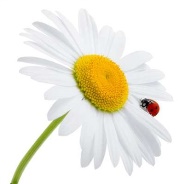 1. Можно ли найти значение этих выражений не прибегая к письменным вычислениям?2. Какие способы вычислений будем применять?3. Почему нужно применить именно эти способы (свойства)?4. Какие примеры помогают быстрее вычислять? (например 25*4=100, 50*2=100 и т.д.)5. Задайте свой вопрос.Постановка проблемного вопросаставят цель, формулируют тему урокасоставляют план достижения цели и определяют средства решения проблемной ситуации;выбирают способ построения нового знания (как?) - метод уточнения (если новый способ действий можно сконструировать из ранее изученных) или метод дополнения (если изученных аналогов нет и требуется введение принципиально нового знака или способа действий); выбирают средства для построения нового знания (с помощью чего?) - изученные понятия, алгоритмы, модели, формулы, способы записи и т.д.ставят цель, формулируют тему урокасоставляют план достижения цели и определяют средства решения проблемной ситуации;выбирают способ построения нового знания (как?) - метод уточнения (если новый способ действий можно сконструировать из ранее изученных) или метод дополнения (если изученных аналогов нет и требуется введение принципиально нового знака или способа действий); выбирают средства для построения нового знания (с помощью чего?) - изученные понятия, алгоритмы, модели, формулы, способы записи и т.д.Познавательные:  учиться ставить и задавать вопросы по сути проблемы;Регулятивные: определять способы и средства решения учебных и познавательных задач;Коммуникитивные:  уметь вступать в диалог, участвовать в коллективном обсуждении вопросаПознавательные:  учиться ставить и задавать вопросы по сути проблемы;Регулятивные: определять способы и средства решения учебных и познавательных задач;Коммуникитивные:  уметь вступать в диалог, участвовать в коллективном обсуждении вопросаУчастие в дискуссии/ ответы на вопросыУчастие в дискуссии/ ответы на вопросыЭтап  4. Применение знаний и умений в новой ситуации (7 мин)Цель этапа: Показать разнообразие примеров на применение рациональных способов вычислений.Этап  4. Применение знаний и умений в новой ситуации (7 мин)Цель этапа: Показать разнообразие примеров на применение рациональных способов вычислений.Этап  4. Применение знаний и умений в новой ситуации (7 мин)Цель этапа: Показать разнообразие примеров на применение рациональных способов вычислений.Этап  4. Применение знаний и умений в новой ситуации (7 мин)Цель этапа: Показать разнообразие примеров на применение рациональных способов вычислений.Этап  4. Применение знаний и умений в новой ситуации (7 мин)Цель этапа: Показать разнообразие примеров на применение рациональных способов вычислений.Этап  4. Применение знаний и умений в новой ситуации (7 мин)Цель этапа: Показать разнообразие примеров на применение рациональных способов вычислений.Этап  4. Применение знаний и умений в новой ситуации (7 мин)Цель этапа: Показать разнообразие примеров на применение рациональных способов вычислений.Организация и контроль за процессом решения примеров.1.Какие свойства умножения можем применить при решении предложенных примеров? При выполнении задания используем прием ПОПС – формула:38*4*25=38*(4*25)=38*100=3 800.125*79*8=(125*8)*79=100*79=7 900 и т.д.2.Тренировочные упражнения по учебнику.Уточняют общий характер нового знания;фиксируют преодоление возникшего ранее затруднения;используют для ответа прием «ПОПС – формула:«Я считаю, что…» (Позиция)«Потому что …» (Объяснение)«Я могу это доказать…» (привести свойство)«Исходя из этого, я делаю вывод…» (Следствие)Уточняют общий характер нового знания;фиксируют преодоление возникшего ранее затруднения;используют для ответа прием «ПОПС – формула:«Я считаю, что…» (Позиция)«Потому что …» (Объяснение)«Я могу это доказать…» (привести свойство)«Исходя из этого, я делаю вывод…» (Следствие)Познавательные: применять знания в нестандартной ситуации, сформировать интереса к данной теме.Регулятивные: уметь планировать свою деятельность для решения поставленной задачи и контролировать полученный результат.Коммуникативные: уметь оформлять свои мысли в устной форме, слушать и понимать речь других.Познавательные: применять знания в нестандартной ситуации, сформировать интереса к данной теме.Регулятивные: уметь планировать свою деятельность для решения поставленной задачи и контролировать полученный результат.Коммуникативные: уметь оформлять свои мысли в устной форме, слушать и понимать речь других.Оценочное суждениеОценочное суждениеЭтап 5. Применение знаний и умений при решении текстовой задачи (7 мин)Цель этапа:  Показать разнообразие задач на применение рациональных способов вычислений в реальной ситуации.Этап 5. Применение знаний и умений при решении текстовой задачи (7 мин)Цель этапа:  Показать разнообразие задач на применение рациональных способов вычислений в реальной ситуации.Этап 5. Применение знаний и умений при решении текстовой задачи (7 мин)Цель этапа:  Показать разнообразие задач на применение рациональных способов вычислений в реальной ситуации.Этап 5. Применение знаний и умений при решении текстовой задачи (7 мин)Цель этапа:  Показать разнообразие задач на применение рациональных способов вычислений в реальной ситуации.Этап 5. Применение знаний и умений при решении текстовой задачи (7 мин)Цель этапа:  Показать разнообразие задач на применение рациональных способов вычислений в реальной ситуации.Этап 5. Применение знаний и умений при решении текстовой задачи (7 мин)Цель этапа:  Показать разнообразие задач на применение рациональных способов вычислений в реальной ситуации.Этап 5. Применение знаний и умений при решении текстовой задачи (7 мин)Цель этапа:  Показать разнообразие задач на применение рациональных способов вычислений в реальной ситуации.Практическая работа «Расчет расхода на корм для собаки» 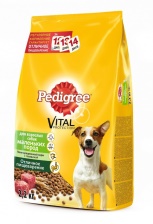 Нормы корма для собаки в день: примерные значенияРассчитайте стоимость корма на месяц для собак различных пород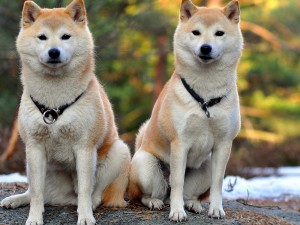 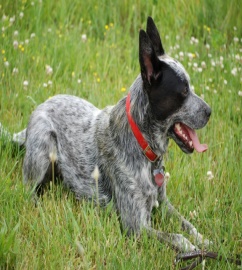 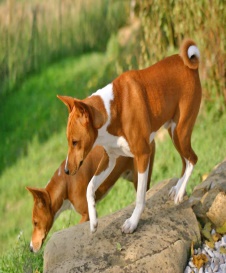 Акита –ину       голубой хилер  БасенджиДавайте передадим корм в приют. Основное назначение человека – творить добро!решают (фронтально, в группах, в парах) несколько типовых заданий на новый способ действия;проговаривают алгоритм решения задачи вслух;находят решение и высказывают свои предположения о заботе о собаках.решают (фронтально, в группах, в парах) несколько типовых заданий на новый способ действия;проговаривают алгоритм решения задачи вслух;находят решение и высказывают свои предположения о заботе о собаках.Познавательные: выделять информацию, которая необходима для решения поставленной задачи;создавать схемы для решения задач;Регулятивные:  сличать способ действия и результат с заданным эталоном;Коммуникативные: слушать собеседника, задавать конструктивные, уточняющие вопросы.Познавательные: выделять информацию, которая необходима для решения поставленной задачи;создавать схемы для решения задач;Регулятивные:  сличать способ действия и результат с заданным эталоном;Коммуникативные: слушать собеседника, задавать конструктивные, уточняющие вопросы.Контроль усвоения, коррекцияКонтроль усвоения, коррекцияЭтап 6. Контроль усвоения, обсуждение допущенных ошибок и их коррекция (7 мин).Цель этапа: Дать качественную оценку работы класса и отдельных учащихся.Этап 6. Контроль усвоения, обсуждение допущенных ошибок и их коррекция (7 мин).Цель этапа: Дать качественную оценку работы класса и отдельных учащихся.Этап 6. Контроль усвоения, обсуждение допущенных ошибок и их коррекция (7 мин).Цель этапа: Дать качественную оценку работы класса и отдельных учащихся.Этап 6. Контроль усвоения, обсуждение допущенных ошибок и их коррекция (7 мин).Цель этапа: Дать качественную оценку работы класса и отдельных учащихся.Этап 6. Контроль усвоения, обсуждение допущенных ошибок и их коррекция (7 мин).Цель этапа: Дать качественную оценку работы класса и отдельных учащихся.Этап 6. Контроль усвоения, обсуждение допущенных ошибок и их коррекция (7 мин).Цель этапа: Дать качественную оценку работы класса и отдельных учащихся.Этап 6. Контроль усвоения, обсуждение допущенных ошибок и их коррекция (7 мин).Цель этапа: Дать качественную оценку работы класса и отдельных учащихся.Выявляет качество и уровень усвоения знаний, а также устанавливает причины выявленных ошибок с использованием «Маршрутного листа»сформировать позитивную самооценку, умение принимать причины успеха (неуспеха).сформировать позитивную самооценку, умение принимать причины успеха (неуспеха).Регулятивные: анализировать правильность выполнения действий и вносить необходимые коррективы;Коммуникативные: планировать сотрудничество, использовать критерии для обоснования своих суждений.Регулятивные: анализировать правильность выполнения действий и вносить необходимые коррективы;Коммуникативные: планировать сотрудничество, использовать критерии для обоснования своих суждений.Рефлексия деятельности (оценка успешности)Рефлексия деятельности (оценка успешности)Этап 7. Рефлексия. (4 мин)Цель этапа: Осуществить самооценку собственной учебной деятельностиЭтап 7. Рефлексия. (4 мин)Цель этапа: Осуществить самооценку собственной учебной деятельностиЭтап 7. Рефлексия. (4 мин)Цель этапа: Осуществить самооценку собственной учебной деятельностиЭтап 7. Рефлексия. (4 мин)Цель этапа: Осуществить самооценку собственной учебной деятельностиЭтап 7. Рефлексия. (4 мин)Цель этапа: Осуществить самооценку собственной учебной деятельностиЭтап 7. Рефлексия. (4 мин)Цель этапа: Осуществить самооценку собственной учебной деятельностиЭтап 7. Рефлексия. (4 мин)Цель этапа: Осуществить самооценку собственной учебной деятельностиПодводят итоги работы пар и класса в целом. Прием «Одноминутное эссе»Что самое главное ты узнал на уроке?Какие вопросы остались для тебя непонятными?Осуществляют самооценку собственной учебной деятельности, соотносят цель и результаты, фиксируют степень их соответствия;намечают дальнейшие цели деятельности.Осуществляют самооценку собственной учебной деятельности, соотносят цель и результаты, фиксируют степень их соответствия;намечают дальнейшие цели деятельности.Регулятивные:  соотносить конечные результаты своей деятельности с целью;Коммуникативные: выражать свои мысли с достаточной полнотой и точностьюРегулятивные:  соотносить конечные результаты своей деятельности с целью;Коммуникативные: выражать свои мысли с достаточной полнотой и точностьюОценка действий по достижению планируемых результатовОценка действий по достижению планируемых результатовЭтап 8. Информация о домашнем задании. (2 мин)Цель этапа: Обеспечение понимания детьми содержания и способов выполнения домашнего задания.Этап 8. Информация о домашнем задании. (2 мин)Цель этапа: Обеспечение понимания детьми содержания и способов выполнения домашнего задания.Этап 8. Информация о домашнем задании. (2 мин)Цель этапа: Обеспечение понимания детьми содержания и способов выполнения домашнего задания.Этап 8. Информация о домашнем задании. (2 мин)Цель этапа: Обеспечение понимания детьми содержания и способов выполнения домашнего задания.Этап 8. Информация о домашнем задании. (2 мин)Цель этапа: Обеспечение понимания детьми содержания и способов выполнения домашнего задания.Этап 8. Информация о домашнем задании. (2 мин)Цель этапа: Обеспечение понимания детьми содержания и способов выполнения домашнего задания.Этап 8. Информация о домашнем задании. (2 мин)Цель этапа: Обеспечение понимания детьми содержания и способов выполнения домашнего задания.Даёт комментарий к домашнему заданию из учебника.Записывают домашнее задание в соответствии с выбранным уровнем;Записывают домашнее задание в соответствии с выбранным уровнем;